Intervención de la delegación de Cuba, en ocasión del Examen Periódico Universal de Paraguay. 38º período de sesiones del Grupo de Trabajo del EPU. Ginebra, mayo de 2021.Señor Presidente:Saludamos a la delegación de Paraguay, agradecemos la presentación de su informe y formulamos las recomendaciones siguientes:Continuar implementando el Programa de Planificación Familiar como estrategia para disminuir la mortalidad materna e infantil. Mantener los esfuerzos en la protección integral de las mujeres contra toda forma de violencia, por medio de la implementación de su legislación y planes nacionales aprobados al respecto.  Reconocemos los esfuerzos del país en el ámbito de los derechos humanos, a partir de los desafíos actuales y potenciales que ha identificado en áreas como la lucha contra la pobreza y la garantía de derechos esenciales como alimentación, salud, educación, vivienda adecuada, entre otros, con énfasis en sectores claves.Deseamos éxito a Paraguay en su Examen, y en la implementación de las recomendaciones que acepten. Muchas gracias.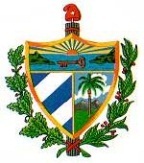 REPUBLICA DE CUBAMisión Permanente ante la Oficina de las Naciones Unidas en Ginebra y los Organismos Internacionales en Suiza